WIR SUCHEN DICH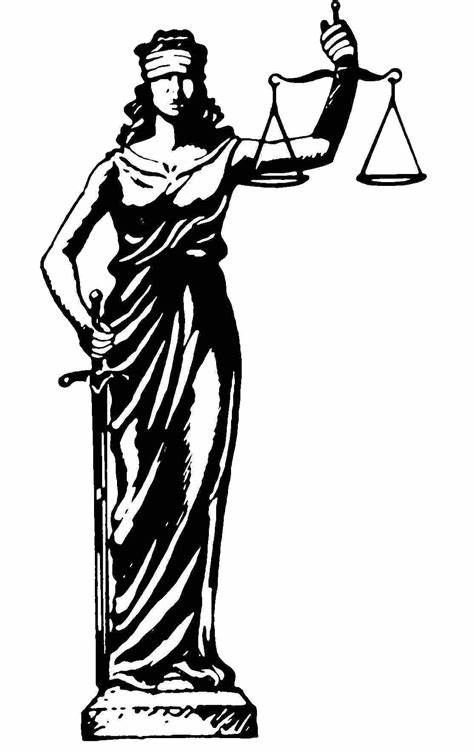 Ausbildung zum/zurRechtsanwaltsfachangestelltenNeben einer Ausbildung, in die du dich voll einbringen kannst, erwarten dich 
bei Feller Mielke Rechtsanwälte viele weitere Vorteile:

	Spannende Einblicke in verschiedene Rechtsgebiete 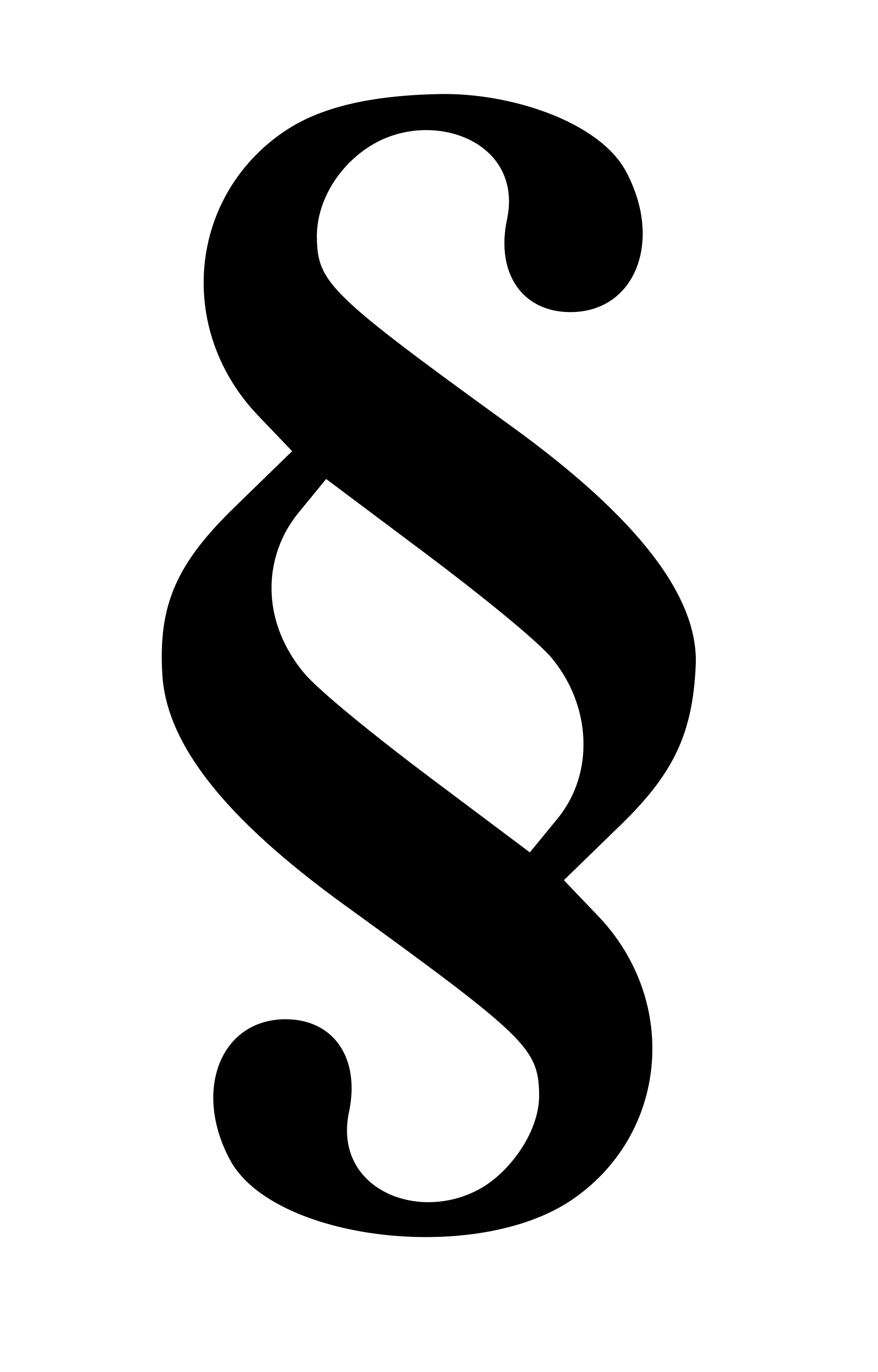 (Familienrecht, Strafrecht, Erbrecht, Bau- und Architektenrecht, Zivilrecht und vieles mehr.)

	Große Eigenverantwortung und selbständiges Arbeiten

	Zukunftsperspektiven/Entwicklungsmöglichkeiten

	Gute Übernahmechancen

	Unterstützung Prüfungsvorbereitung	BEWIRB DICH JETZT!

	Abwechslungsreiche Aufgaben		

	Innerbetriebliche Kommunikation 			

	Familiäres Betriebsklima

	Moderner Arbeitsplatz 		                 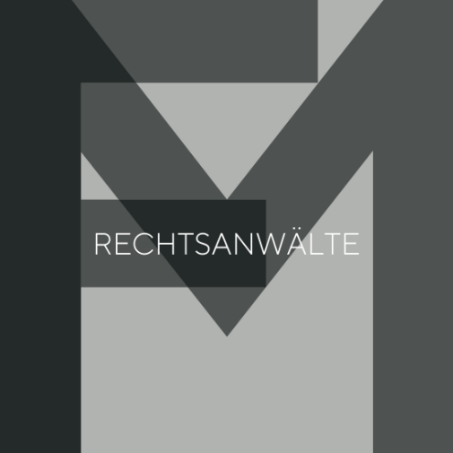 08191 9486-0 // kontakt@ra-dfm.de